ҠАРАР                                                                                  РЕШЕНИЕСовета сельского поселения Улу-Телякский сельсовет муниципального района  Иглинский  район Республики Башкортостан 28 созываО проведении публичных слушаний по проекту решения «О бюджете  сельского поселения Улу-Телякский сельсовет муниципального района  Иглинский  район Республики  Башкортостан  на 2022 год и на плановый период 2023 и 2024 годов» В соответствии с Федеральным законом № 131-ФЗ от 6.10.2003г. «Об общих принципах организации местного самоуправления в Российской Федерации», статьи 11 Устава  сельского  поселения Улу-Телякский сельсовет муниципального района Иглинский район Республики Башкортостан, Совет сельского поселения Улу-Телякский сельсовет муниципального района Иглинский район решил:	1. Провести публичные слушания по проекту решения Совета  сельского поселения Улу-Телякский  сельсовет муниципального района Иглинский район Республики Башкортостан «О бюджете сельского поселения Улу-Телякский сельсовет муниципального района  Иглинский  район Республики  Башкортостан  на 2022 год и на плановый период 2023 и 2024 годов» 17 декабря 2021 года в 12-00  в здании администрации  сельского поселения Улу-Телякский сельсовет по адресу: Республика Башкортостан, Иглинский район, с. Улу-Теляк, ул. Ленина, д.14а (кабинет главы).	2.Обнародовать в здании администрации сельского поселения Улу-Телякский сельсовет  по адресу: Республика Башкортостан, Иглинский район, с. Улу-Теляк, ул. Ленина, д.14а   дату, время и место проведения публичных слушаний.	3.Письменные обращения жителей сельского поселения Улу-Телякский сельсовет муниципального района Иглинский район по проекту решения «О бюджете сельского поселения Улу-Телякский сельсовет муниципального района  Иглинский  район Республики  Башкортостан  на 2022 год и на плановый период 2023 и 2024годов» направлять в Совет сельского поселения Улу-Телякский сельсовет муниципального района Иглинский район в десятидневный срок со дня обнародования по адресу Республика Башкортостан, Иглинский район, с. Улу-Теляк, ул. Ленина, д.14а( кабинет управляющего делами) в рабочие дни .   4. Создать комиссию по подготовке и проведению публичных слушаний по проекту решения «О бюджете   сельского поселения Улу-Телякский сельсовет муниципального района  Иглинский  район Республики  Башкортостан  на 2022  год и на плановый период 2023 и 2024годов» в следующем составе:	 - Хатыпов Халит Галямович- депутат  от  избирательного  округа №4, председатель Комиссии;	-Мухаметшин Рафаил Ривенерович- депутат от  избирательного  округа№10, заместитель председателя Комиссии;	 -Дудина Александра Владимировна -депутат от  избирательного  округа №7, секретарь Комиссии.	5. Контроль  за  исполнением  настоящего  решения  возложить  на  Постоянную  комиссию  Совета  по  бюджету, налогам,  вопросам  муниципальной собственности (председатель –Гималтдинова Г.Р.     Глава сельского поселения 							Р.Р.Чингизов26 ноября 2021 года№221БАШҠОРТОСТАН РЕСПУБЛИКАҺЫ ИГЛИН РАЙОНЫ
МУНИЦИПАЛЬ РАЙОНЫНЫҢ 
ОЛОТЕЛӘК АУЫЛ СОВЕТЫАУЫЛ  БИЛӘМӘҺЕ  СОВЕТЫ 452425, ОлоТеләкауылы, Ленин урамы, 14аТел./факс (34795) 2-44-58/2-44-18e-mail: ulu- telyakselsovet@mail.ru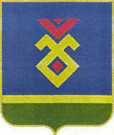 СОВЕТ СЕЛЬСКОГО ПОСЕЛЕНИЯУЛУ-ТЕЛЯКСКИЙ СЕЛЬСОВЕТ   МУНИЦИПАЛЬНОГО РАЙОНА ИГЛИНСКИЙ РАЙОН
РЕСПУБЛИКИ  БАШКОРТОСТАН 452425, с. Улу-Теляк, ул. Ленина, 14аТел./факс(34795) 2-44-58/2-44-18e-mail:ulu- telyakselsovet@mail.ru